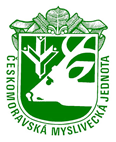 ČESKOMORAVSKÁ MYSLIVECKÁ JEDNOTA z.s.OMS Písek.si Vás dovolují pozvat naCELOSTÁTNÍ PŘEBOR ČMMJBATERIEDatum konání:	17.07.2021		Místo konání: 	střelnice Provazce		Startovné:  		800,- (junioři 600,-)	           Organizační výbor:Ředitel: 	Ing. Václav Zámečník	Hlavní rozhodčí: 	Milan BláhaZástupce SK ČMMJ: 	Karel PučálkaTechnická služba: 	Lesy města PísekZdravotní služba: 	nemocnice PísekČasový rozpis soutěže: Soutěž:  17. 7. 2021			7.30 – 8.30 – prezence + losování                                                        	8.30 hod. - zahájení přeboru                                                        	9.00 hod. – zahájení střelbyPřihlášení na závodNa závod je nutné se přihlásit na e-mailové adrese: omspisek@seznam.cz 			(uveďte prosím jméno, příjmení, rok narození a OMS)uzávěrka přihlášek: 14.07.2021 – pokud nebude kapacita závodu naplněna, lze se přihlásit i na místěČ.ú.: 7300002122/8040, VS 406, do poznámky uveďte jméno střelceNepřihlášení střelci budou registrováni jako poslední a v případě naplnění kapacity střelnice nebudou do závodu připuštěni. Registrace je platná až po uhrazení startovného na účet, nejpozději do 16.07.2021Rozsah celostátního přeboru: viz. střelecký řádBaterie - 100 terčů Způsob určení přeborníka: dle střeleckého řádu ČMMJCelostátní přebor je vypsán pro kategorie: ŽENY, JUNIOŘI, SENIOŘI, VETERÁNI, SPUERVETERÁNI, NEČLENOVÉ ČMMJProtesty:     Protest musí být podán písemně nejdéle do l5 minut po vyhlášení výsledku hlavnímu rozhodčímu s vkladem 500,-- Kč. Pokud je protest zamítnut, vklad propadá. Rozhoduje jury a její rozhodnutí je konečné.Podmínky účasti:Střílí se dle Střeleckého řádu ČMMJ, z.s. pro mysliveckou sportovní střelbu vydaného v roce 2018. Dle aktuální znění SŘ schváleného na Sboru zástupců 10.6.2017. http://www.cmmj.cz/Strelectvi/Strelecky-rad-a-dalsi.aspxPři prezenci předloží každý střelec platný zbrojní průkaz, průkaz zbraně a členský průkaz ČMMJ, z. s. Nečlenové ČMMJ předloží dále doklad o platném pojištění Do pořadí CP mohou být započítáváni pouze členové ČMMJ, nečlenové se mohou zúčastnit mimo pořadí.Střelci v kategorii junior, kteří nejsou držiteli ZP, musí být pouze v doprovodu odpovědné osoby, dle zákona o zbraních a střelivu. Všichni střelci jsou povinni dbát bezpečnosti při manipulaci se zbraní a střelivem.Ochrana sluchu a zraku je při střelbě povinná.Ocenění vítězů:1) Vyhodnocení přeborníka CP a vítězů v daných kategorií bude dle podmínek „Všeobecných ustanovení“ střeleckého řádu ČMMJ čl. 9.2) Prvních deset nejlepších střelců bez rozdílu kategorií obdrží brokové náboje od firmy Sellier & Bellot, a.s. rozdělené dle absolutního pořadí.3) Při vyhodnocení výsledků bude vylosován jeden z deseti nejlepších střelců v absolutním pořadí, který obdrží jako hlavní cenu loveckou kulovnici od firmy Česká zbrojovka, a.s.4) Dalekohled anebo puškohled od firmy Meopta – optika, s.r.o. pro absolutního vítěze celostátního přeboru.5) První tři střelci v každé kategorii obdrží poháry a ceny. Ceny na dalších místech budou předávány dle možností pořadatele a sponzorů.     Organizační výbor si vyhrazuje právo případných změn a právo regulace počtů přihlášených střelců.Sponzory celostátního přeboru jsou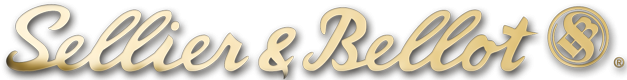 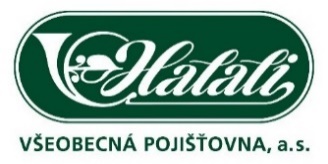 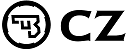 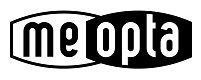 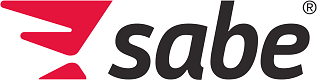 